	-	2024 - plan klasifikacijskih oznaka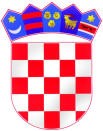 REPUBLIKA HRVATSKAGRAD ZAGREBOSNOVNA ŠKOLA HORVATIZagreb, Horvaćanska 6KLASA:035-01/24-01/01 URBROJ: 251-188/01-24-1Zagreb, 19. siječnja 2024. godine.Na temelju članka 25. stavka 1. i članka 27. Uredbe o uredskom poslovanju (“Narodne novine“, broj 75/21.), članka 2. stavka 1. i članka 14. stavka 1. Naputka o brojčanim oznakama pismena te sadržaju evidencija uredskog poslovanja (“Narodne novine“, broj 132/21.) i članka 57. Statuta Osnovne škole Horvati (KLASA: 003-05/19-01/1, URBROJ: 251-188-19-3 od 19. ožujka 2019.) ravnateljica Osnovne škole HORVATI, dana 19. siječnja 2024. godine donosi PLAN KLASIFIKACIJSKIH OZNAKAI BROJČANIH OZNAKA USTROJSTVENIH JEDINICA I SLUŽBENIH OSOBA UUREDSKOM POSLOVANJU OSNOVNE ŠKOLE HORVATII.Ovim Planom klasifikacijskih oznaka određuju se klasifikacijske oznake kojima se označavaju pismena koja se primjenjuju u radu Osnovne škole Horvati.II.Evidencija predmeta upravnog postupka i evidencija predmeta neupravnog postupka vodi se po sustavu klasifikacijskih oznaka.Klasifikacijskom oznakom se označava predmet prema upravnom području ili djelatnosti, obliku, godini nastanka i rednom broju predmeta.III.U Osnovnoj školi Horvati primjenjuju se sljedeće klasifikacijske oznake:004 LJUDSKA PRAVA I TEMELJNE SLOBODE004-02/24-01/_ suzbijanje diskriminacije 004-03/24-01/_ zaštita prava i interesa djece004-04/24-01/_ ravnopravnost spolova004-05/24-01/_ zaštita prava i interesa osoba s invaliditetom004-06/24-01/_ ostalo007 USTANOVE (OPĆENITO)007-01/24-01/_ osnivanje, ustroj i djelatnost007-02/24-01/_ imenovanje i razrješenje članova Školskog odbora007-03/24-01/_ davanje suglasnosti na imenovanje Ravnatelja (natječajni postupak i postupak imenovanja) te razrješenje Ravnatelja007-04/24-01/_ Školski odbor007-04/24-02/_ Učiteljsko vijeće007-04/24-03/_ Razredno vijeće007-04/24-04/_ Skup radnika007-04/24-05/_ Vijeće roditelja007-04/24-06/_ Vijeće učenika007-05/24-01/_ ostalo008 INFORMIRANJE008-01/24-01/_ pristup informacijama008-02/24-01/_ javno informiranje008-03/24-01/_ ostalo009 ZAŠTITA OSOBNIH PODATAKA009-01/24-01/_ praćenje i provedba propisa o zaštiti osobnih podataka009-03/24-01/_ imenovanje službenika za zaštitu osobnih podataka009-04/24-01/_ ostalo 011 USTAV, ZAKONI I DRUGI PROPISI011-03/24-01/_ Statut osnovne škole011-03/24-02/_ ostali opći akti i procedure školske ustanove011-03/24-03/_ ostalo034 UPRAVNI POSTUPAK I UPRAVNI SPOR034-01/24-01/_ opći upravni postupak 034-02/24-01/_ upravni spor034-04/24-01/_ izvještaji o stanju rješavanja upravnih stvari034-05/24-01/_ izdavanje potvrda (općenito)034-06/24-01/_ ostalo035 UREDSKO POSLOVANJE035-01/24-01/_ donošenje plana klasifikacijskih oznaka i plana brojčanih oznaka 035-02/24-01/_ postupanje s pismenima035-03/24-01/_ evidencije 035-06/24-01/_ primjena informacijske tehnologije u uredskom poslovanju 035-07/24-01/_ ostalo036 UPRAVLJANJE DOKUMENTARNIM GRADIVOM036-01/24-01/_čuvanje, zaštita, obrada, vrednovanje, odabiranje, pretvorba, korištenje, izlučivanje dokumentarnog gradiva036-02/24-01/_ predaja arhivskog gradiva nadležnom arhivu036-03/24-01/_ ostalo038 PEČATI, ŽIGOVI I ŠTAMBILJI038-01/24-01/_ odobrenja za izradu pečata i žigova s grbom Republike Hrvatske 038-02/24-01/_ upotreba, čuvanje i uništavanje grbova, žigova i pečata038-03/24-01/_ izrada štambilja038-04/24-01/_ ostalo040 NADZOR NAD ZAKONITOŠĆU AKATA040-01/24-01/_ nadzor zakonitosti općih i pojedinačnih akata 040-02/24-01/_ ostalo041 NADZOR NAD ZAKONITOŠĆU RADA041-01/24-01/_nadzor nad zakonitošću rada tijela školske ustanove041-02/24-01/_ ostalo042 UNUTARNJE KONTROLE U JAVNOM SEKTORU I REVIZIJA042-01/24-01/_ sustav unutarnjih kontrola u javnom sektoru042-06/24-01/_ ostalo044 OSTALI NADZORI044-01/24-01/_ ostali nadzori050 PREDSTAVKE I PRITUŽBE NA RAD JAVNOPRAVNIH TIJELA050-01/24-01/_ predstavke i pritužbe građana, organizacija civilnog društva, udruga 050-02/24-01/_ ostalo053 MOLBE I PRIJEDLOZI053-01/24-01/_ molbe i prijedlozi upućeni osnovnoj školi110 ZAPOSLENI U JAVNOM SEKTORU110-01/24-01/_ prava i obveze zaposlenih u javnom sektoru (općenito)110-02/24-01/_ registar zaposlenih u javnom sektoru110-03/24-01/_ evidencije zaposlenih 110-04/24-01/_ ovlaštenja za potpisivanje 110-05/24-01/_ ostalo112 ZASNIVANJE I PRESTANAK RADNOG ODNOSA, UGOVOR O DJELU, DOPUNSKI RAD I OSTALO112-01/24-01/_ zasnivanje radnog odnosa na određeno vrijeme112-01/24-02/_ zasnivanje radnog odnosa na neodređeno vrijeme112-02/24-01/_ natječaji za zasnivanje radnog odnosa i postupak provedbe112-02/24-02/_ prijava potrebe za zapošljavanjem i slično112-03/24-01/_ prestanak radnog odnosa na određeno vrijeme112-03/24-02/_ prestanak radnog odnosa na neodređeno vrijeme 112-06/24-01/_ napredovanja 112-07/24-01/_ Ugovor o djelu112-08/24-01/_ Ugovor o autorskom djelu112-09/24-01/_ dopunski rad112-09/24-02/_ prekovremeni rad112-10/24-01/_ provjera vjerodostojnosti javnih isprava112-11/24-01/_ potvrde iz radnog odnosa112-12/24-01/_ ostalo113 RADNO VRIJEME, ODMORI, DOPUSTI I BOLOVANJA, OBUSTAVE RADA I OSTALO113-01/24-01/_ radno vrijeme113-02/24-01/_ odmori113-03/24-01/_ dopusti113-04/24-01/_ bolovanja113-05/24-01/_ obustave rada 113-06/24-01/_ ostalo114 RADNI SPOROVI, MATERIJALNA I DISCIPLINSKA ODGOVORNOST114-01/24-01/_ radni sporovi114-02/24-01/_ disciplinska odgovornost i postupak114-03/24-01/_ materijalna odgovornost 114-04/24-01/_ ostalo115 ZAŠTITA NA RADU115-01/24-01/_ zaštita na radu115-03/24-01/_ ozljede na radu115-04/24-01/_ ostalo116 INSPEKCIJA RADA 116-01/24-01/_ inspekcijski poslovi u području rada116-02/24-01/_ inspekcijski poslovi u području zaštite na radu116-03/24-01/_ ostalo117 RADNI STAŽ117-01/24-01/_ minuli rad117-02/24-01/_ evidencije o radnom stažu117-05/24-01/_ ostaloSTJECANJE PLAĆE120-01/24-01/_ utvrđivanje plaće120-03/24-01/_ dodaci na plaću120-04/24-01/_ ostaloOSTALA PRIMANJA PO OSNOVI RADA121-01/24-01/_ dnevnica121-02/24-01/_ terenski dodatak121-03/24-01/_ naknada za odvojen život od obitelji 121-04/24-01/_ naknada za prijevoz na posao i s posla121-06/24-01/_ regres za godišnji odmor121-08/24-01/_ pomoći121-09/24-01/_ jubilarne nagrade121-10/24-01/_ otpremnina121-11/24-01/_ autorski honorari121-12/24-01/_ ostalo130 TEČAJEVI, SAVJETOVANJA I STRUČNA PUTOVANJA130-01/24-01/_ tečajevi, savjetovanja i seminari130-02/24-01/_ stručna putovanja, kongresi, simpoziji130-03/24-01/_ ostalo134 VJEŽBENICI, PRIPRAVNICI I STRUČNA PRAKSA132-01/24-01/_ pripravnici132-02/24-01/_ stručna praksa132-03/24-01/_ stručno osposobljavanje132-05/24-01/_ ostalo133 DRŽAVNI, STRUČNI I PRAVOSUDNI ISPITI133-03/24-01/_ stručni ispiti133-04/24-01/_ drugi ispiti (zaštita na radu i dr.)150 SINDIKATI150-01/24-01/_ osnivanje, djelovanje, prestanak sindikata241 UZBUNJIVANJA I OBAVJEŠĆIVANJA 241-02/24-01/_ vježbe evakuacije 361 GRADNJA GRAĐEVINA I OBNOVA361-01/24-01/_ gradnja građevina i obnova (općenito)                     372 POSLOVNI PROSTOR 372-02/24-01/_ zakup poslovnog prostora372-09/24-01/_ ostaloFINANCIJSKO-PLANSKI DOKUMENTI400-02/24-01/_ financijski planovi400-03/24-01/_ periodični obračuni400-04/24-01/_ financijski izvještaji400-06/24-01/_ planovi nabave400-07/24-01/_ ostalo401 KNJIGOVODSTVENO-RAČUNOVODSTVENO POSLOVANJE401-01/24-01/_ računi – ulazni401-01/24-02/_ računi - izlazni401-05/24-01/_ ostalo402 FINANCIRANJE 402-03/24-01/_ refundacije402-08/24-01/_ ostalo403 KREDITIRANJE 403-01/24-01/_ krediti403-04/24-01/_ ostalo406 UPRAVLJANJE IMOVINOM I NABAVLJANJE IMOVINE406-03/24-01/_ javna nabava406-07/24-01/_ ostaloPOREZI I TROŠARINE410-19/24-01/_ porezne kartice 410-23/24-01/_ ostalo421 DONACIJE, SUBVENCIJE I HUMANITARNA POMOĆ421-01/24-01/_ donacije421-02/24-01/_ subvencije 421-03/24-01/_ humanitarna pomoć421-04/24-01/_ ostalo453 POSLOVI OSIGURANJA453-01/24-01/_ osiguranje zaposlenika453-01/24-02/_ osiguranje učenika (ponude, polica osiguranja, prijava pojedinačnih slučajeva) 453-01/24-03/_ osiguranje imovine453-01/24-04/_ osiguranje od odgovornosti453-03/24-01/_ ostalo600 OBRAZOVNE USTANOVE I INSTITUCIJE600-03/24-01/_ upravni i inspekcijski nadzor600-03/24-02/_ stručno pedagoški nadzor600-04/24-01/_ ostalo                     602 OSNOVNO ŠKOLSTVO602-01/24-01/_ osnovno obrazovanje (općenito)602-01/24-02/_ dokumentacija o učenicima (izvješća, obavijesti i dr.)602-01/24-03/_ svjedodžbe602-01/24-04/_ duplikati isprava (svjedodžbi, matične knjige)602-01/24-05/_ upisi i ispisi učenika602-01/24-06/_ potvrde o statusu redovnih učenika602-01/24-07/_ pedagoške mjere602-01/24-08/_ ispis iz izbornih predmeta602-01/24-09/_ izleti, ekskurzije i dr. odgojno obrazovne aktivnosti izvan školske ustanove602-01/24-10/_ natjecanja učenika i sl.602-01/24-11/_ dopunski nastavni rad i popravni ispiti602-01/24-12/_ razredni i predmetni ispiti602-01/24-13/_ preispitivanje ocjene iz nastavnog predmeta i preispitivanje                          ocjene iz vladanja602-01/24-14/_ prijevoz učenika602-01/24-15/_ obavijest roditeljima učenika602-01/24-16/_ odluke o tjednim i godišnjim zaduženjima učitelja i stručnih suradnika602-05/24-01/_ priznavanje inozemnih školskih kvalifikacija602-08/24-01/_ udžbenici602-11/24-01/_ programi – Godišnji plan i program rada i sl.602-12/24-01/_ Kurikulumi – Školski kurikulum i sl. 602-13/24-01/_ ostalo611 KULTURNO I UMJETNIČKO STVARALAŠTVO 611-04/24-01/_ knjižničarska djelatnost611-09/24-01/_ ostalo620 SPORT (OPĆENITO)620-03/24-01/_ sportska natjecanja620-07/24-01/_ ostalo740 PRAVOSUDNI SUSTAV (OPĆENITO)740-12/24-01/_ upis u sudski registar740-15/24-01/_ ostalo953 DEMOGRAFSKA I DRUŠTVENA STATISTIKA953-03/24-01/_ statistika tržišta rada953-06/24-01/_ statistika obrazovanja953-09/24-01/_ ostaloIV.Uredsko poslovanje u Osnovnoj školi Horvati obavlja se primjenom Uredbe o uredskom poslovanju (“Narodne novine“, broj 75/21.) i Naputka o brojčanim oznakama pismena te sadržaju evidencija uredskog poslovanja (“Narodne novine“, broj 132/21). V.Pri osnivanju predmeta određuje se klasifikacijska oznaka koja se označava kao „KLASA“ a sastoji od četiri grupe brojčanih oznaka prema:upravnom području ili djelatnosti koja se određuje  prema sadržaju prvog pismena u predmetuvremenu koje određuje godinu otvaranja predmeta, a označava se s posljednja dva broja kalendarske godine u kojoj je određeni predmet otvorenobliku koji označava brojčana oznaka dosjea koja po potrebi razrađuje klasifikaciju na uže cjelinerednom broju predmeta koji označava redoslijed predmeta unutar klasifikacije, a označava se brojevima od jedan pa nadalje u jednoj kalendarskoj godini.VI.Klasifikacijske oznake određene ovim Planom biti će unesene u informacijski sustav uredskog poslovanja.U slučaju  potrebe primjene klasifikacijske oznake koja nije određena ovim Planom ravnateljica će napraviti dopunu ovoga Plana. VII.Brojčana oznaka ustanove utvrđena je kako slijedi:      251 - brojčana oznaka Grada Zagreba.      188 – brojčana oznaka Osnovne škole Horvati.VIII.Ovim Planom utvrđuju se i brojčane oznake unutrašnjih organizacijskih jedinica Škole i to kako slijedi: – ravnatelj/ica– tajnik/ica– voditelj/ica računovodstva– stručni suradnik pedagog– ostali stručni suradnici (edukacijski rehabilitator) – knjižnica – Školski odborIX.Ovaj Plan stupa na snagu dan nakon dana objave na oglasnoj ploči.Klasifikacijske oznake određene ovim Planom bit će unesene u informacijski sustav uredskogposlovanja. X.Ovaj Plan klasifikacijskih oznaka primjenjuje se od 19. siječnja 2024. godine, a stupa na snagu dan nakon dana objave na oglasnoj ploči u Osnovnoj školi Horvati.U roku od tri  dana od stupanja na snagu ovaj Plan klasifikacijskih oznaka biti će objavljen na mrežnoj stranici Osnovne škole Horvati.Ovaj Plan je objavljen na oglasnoj ploči dana 22. siječnja 2024.                                                                                                             R A V N A T E LJ I C Amr.sc. Manuela Piškor  Podobnik prof.NAPOMENA: ovjereni primjerak Plana klasifikacijskih oznaka (KLASA:035-01/24-01/01 URBROJ:251-188/01-24-1) nalazi se u Arhivi OŠ Horvati.